Geschiedenis Studenten Vereniging Excalibur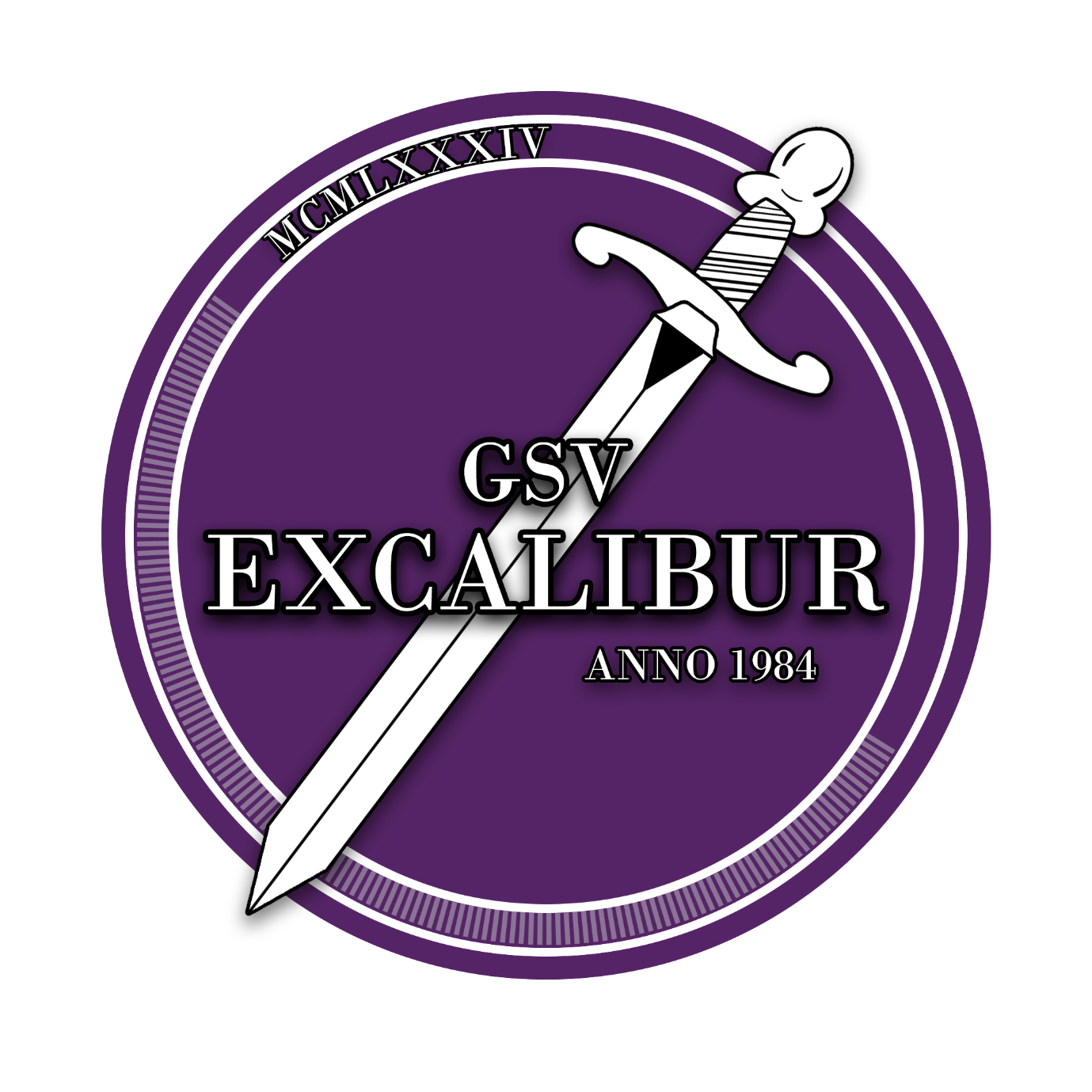 Jaarverslag	van het 	39ste bestuur2022 - 2023InhoudsopgaveVoorwoordWaarde leden,Hierbij presenteert het 39ste bestuur der Geschiedenis Studenten Vereniging Excalibur het Jaarverslag van het verenigingsjaar 2022-2023. Dit verslag heeft als doel om terug te kijken en te reflecteren op het afgelopen jaar. Een jaar dat niet zonder slag of stoot voorbij is gegaan, maar vooral getekend is door mooie momenten op prachtige activiteiten. Van de erg drukke eerstejaars-BBQ tot de eerste Grote Reis sinds 2019; van de herintroductie van de Batavierenrace tot de opstart van een nieuwe commissie met een gratis Brussel excursie. Liefdescongres, Leden-Keuzeactiviteit, Ledenuurtjes, Lunchlezingen en vast ook andere woorden die met de ‘L’ beginnen maakten gezamenlijk een jaar dat vooral als ‘leuk’ beschreven kan worden. 	Het jaar was, zoals van elk jaar te verwachten is, niet alleen rozengeur en maneschijn. Initiële wrijvingen ontstonden met onze buren van de FSRL, kluizen moesten doorboord worden, landkaarten vielen van de muur, pinpassen waren niet leverbaar en de Faculteit der Letteren bleef het hele jaar een uitdaging om mee om te gaan. Ook is de camera helaas verloren gegaan met veel werk van leden daarop. Het bestuur heeft deze uitdagingen echter gezien als zaken om van te leren en toonbeelden van de weerbaarheid en flexibiliteit van onze prachtige paarse vereniging. 	Het is dan ook deze vereniging en al haar ondertussen meer dan achthonderd leden die het 39ste bestuur nog graag een laatste keer wil bedanken voor hun onvermoeibare inzet en betrokkenheid door het hele jaar heen. Wij hebben alle zes een geweldig jaar gehad om nooit te vergeten en hopen dat jullie dit allemaal hetzelfde hebben ervaren. We kijken ook met trots, vertrouwen en optimisme naar het 40ste bestuur en weten zeker dat zij onze geliefde vereniging een lustrumjaar kunnen geven die nog onvergetelijker wordt dan ooit tevoren.Wees maar niet bang, jullie zijn nog niet van ons af, maar voor nu tot ziens.Met hartelijke groeten,Het negenendertigste bestuur der Geschiedenis Studenten Vereniging Excalibur,Koen, Auke, Fleur, Rinke, Maaike en TobiasAlgemeen Algemene LedenvergaderingenHet afgelopen verenigingsjaar heeft het bestuur zes Algemene Ledenvergaderingen (ALV’s) georganiseerd. Naast de Algemene Jaarvergadering (AJV), de Halfjaarlijkse Algemene Ledenvergadering (HALV), de Verkiezings-ALV en de Beleids-ALV, zijn dit jaar ook nog een ALV over het introductiebeleid en een ALV over de opvolgende wijziging in het Huishoudelijk Reglement en de volledige herziening daarvan georganiseerd. Deze laatste twee ALV’s waren helaas ongepland en waren een resultaat van het veranderende beleid van de Faculteit der Letteren. Het bestuur wil de vereniging bedanken voor haar flexibiliteit en actieve houding bij deze onverwachte ALV’s.	Bij de ALV van 3 juli heeft het bestuur besloten niet enkel een wijziging te maken in het Huishoudelijk Reglement, maar dit document volledig te herzien. Deze keuze is gemaakt in overleg met het kandidaatsbestuur. Een HR-wijziging ging al plaatsvinden, waarvoor speciaal een ALV georganiseerd ging worden. Het HR moest anders het komende verenigingsjaar herzien worden, wat al een lustrumjaar zal zijn en dus genoeg drukte met zich mee zou brengen. Door in samenwerking met een lid van het kandidaatsbestuur het HR volledig te herzien sloeg het bestuur twee vliegen in één klap. Voor het kandidaatsbestuur werd in voren hun werklast verlaagd, door het niet hoeven organiseren van een HR-ALV. Voor het huidige bestuur werd extra inhoud gegeven aan een ALV die plaats moest vinden en anders enkel een kleine HR-wijziging en een korte kascommissieverkiezing zou bevatten. Als verdere toevoeging aan het HR werden ook de regels rond machtigingen aangescherpt, waardoor ongeldige machtigingen in grotere mate voorkomen gaan worden.Het bestuur is over het algemeen tevreden over de opkomst bij de ALV’s. Vooral over de uitschieter bij de Verkiezings-ALV, waar maar liefst 76 aanwezigen waren en het uiteindelijke stemgetal 160 telde. Het bestuur heeft ook genoten van de borrels die na bijna elke ALV plaatsgevonden hebben, met een enkele borrel zonder gratis drankje door onverwacht hoge opkomsten bij voorgaande vergaderingen. Het bestuur is ook tevreden over de soepelheid waarmee de Engelse taal geaccepteerd werd door de leden. Bij een enkele aanwezige internationale student werd elke keer al de taalverandering ingestemd. Ook stelden veel aanwezigen hun vragen en opmerkingen vaak op in het Engels, ondanks dat vragen in het Nederlands met Engelse vertaling door het bestuur nog steeds een optie was. Het is de Secretaris ook elke keer gelukt om Nederlandse notulen te maken vanuit Engelse gesprekken zonder kritische opmerkingen achteraf. Voor het uitwerken van deze notulen is bij elke ALV gebruikgemaakt van de telefoon van de Secretaris en Vicesecretaris om opnames te maken.AlumniAfgelopen verenigingsjaar heeft wederom een Alumnidag plaatsgevonden, dit jaar voor het eerst georganiseerd door de nieuwe Carrièrecommissie. Om PR te maken voor dit evenement hebben de Voorzitter en de CarCo verschillende kanalen gebruikt. Zo is iedereen uit het Alumnibestand gemaild, is Radboud Career Service gevraagd om hun alumnibestand te contacteren, wat zij gedaan hebben, is het LinkedIn-account van de vereniging gebruikt, is opleidingsvoorzitter Lien F. gevraagd de PR op haar LinkedIn te delen, is er PR gemaakt in WhatsApp groepen met alumni en is er mondelinge PR gemaakt bij de erfgoedorganisaties die met 024-Geschiedenis meedoen. Ondanks de inzet van de commissieleden en ondersteunende partijen bleef het aantal inschrijvingen helaas laag. Tevens is van het aantal inschrijvingen uiteindelijk de helft onaangekondigd niet op komen dagen. Verder heeft de activiteit plaatsgevonden zoals gepland en hebben de aanwezigen aangegeven de lezing interessant te vinden en de rondleiding gezellig laagdrempelig. Van enkele alumni die niet aanwezig waren is er gehoord dat zij liever een informeler programma gezien hadden, zoals een barbecue of enkel een borrel, waar de focus lag op laagdrempelig contact met oude studiegenoten. Het is aan de commissie en het veertigste bestuur om te kijken hoe zij verder willen gaan met dit evenement. Ten slotte is de Voorzitter na de Alumnidag erachter gekomen dat een significant deel van het alumnibestand van de vereniging al enkele jaren verlopen is. Hij heeft daarom in samenwerking met de Kandidaatsvoorzitter alle verlopen alumniformulieren in de afgesloten papierbak op de 12e verdieping van het Erasmusgebouw gedeponeerd. Zij hebben ook de alumni die aangegeven hadden een hernieuwd document te willen gecontacteerd. Zo hebben zij een start gemaakt om het bestand te vernieuwen en daarmee de gegevens van de alumni voortaan legaal te bewaren. Het bestuur raadt het 40ste bestuur aan om hier een jaarlijks moment voor in te plannen. Dit kan een blijvende taak van zowel Voorzitter als Kandidaatsvoorzitter blijven, om zo een goede overdracht te stimuleren.Covid-19In het Beleidsplan sprak het bestuur over de gunstige ontwikkelingen die zich hadden voorgedaan op het gebied van de coronapandemie gedurende 2022. Tot vreugde van het bestuur hebben deze ontwikkelingen zich voortgezet en zijn er het afgelopen verenigingsjaar geen ernstige oplevingen van het coronavirus en, in het verlengde daarvan, nieuwe coronamaatregelen gekomen. De organisatie van (fysieke) activiteiten heeft hier dan ook geen hinder van ondervonden. Het bestuur spreekt de hoop uit dat dit onderwerp vanaf het aanstaande verenigingsjaar geen vast onderdeel van het beleidsplan en het jaarverslag meer hoeft uit te maken.Duurzaamheid Het afgelopen jaar heeft het bestuur geprobeerd om duurzaamheid te bevorderen. Er is gekeken naar een kleinere oplage voor het Historisch Institutioneel Tijdschrift (HInT), maar het contract kon niet gedurende het jaar aangepast worden, waardoor er nog geen kleinere oplage heeft plaatsgevonden. Wij adviseren dat de oplage in de toekomst kleiner wordt om papierverspilling tegen te gaan. Het bestuur heeft herbruikbare plastic bekers besteld die bedoeld waren voor ledenuurtjes en activiteiten. Deze bekers zouden volgens de leverancier gemaakt zijn van ‘hard’ plastic, maar dit bleek uiteindelijk niet het geval te zijn. Het bestuur heeft geprobeerd om de bekers opnieuw te laten maken, maar de leverancier accepteerde de retournering niet. Hierdoor zijn de bekers toch in gebruik genomen. De bekers kunnen evengoed in de vaatwasser en daardoor hergebruikt worden. Voor warme dranken moeten weliswaar twee bekers gebruikt worden, maar ze functioneren voldoende. Uiteindelijk zijn de bekers vaak gebruikt op activiteiten en zijn ze volgens het bestuur toch een goede investering geweest. Het afgelopen jaar is het niet gelukt om samen te werken met klimaatneutrale bedrijven, omdat er, buiten de merchandise van kleding om, weinig aankopen zijn gedaan voor merchandise. Er is vooral met DressMe samengewerkt omtrent de merchandise. Wel was de koffie tijdens ledenuurtjes fairtrade. GSV-BandNaar aanleiding van vraag van een aantal leden is er in dit jaar ook een GSV-band opgericht. De band bestond uitsluitend uit GSV leden, maar stond buiten toezicht van het bestuur. De band heeft een aantal repeteer sessies gehad, maar is uiteindelijk uit elkaar gegaan vanuit persoonlijke redenen tussen de leden voordat er een optreden plaatsgevonden heeft.InclusiviteitHet bestuur heeft het afgelopen collegejaar haar best gedaan om ieder lid zich betrokken te laten voelen bij de vereniging. Zo heeft het bestuur actief gepoogd met zo veel mogelijk leden te communiceren bij activiteiten. Verder heeft het bestuur een door SOFv aangeboden Social Safety Training gevolgd. Deze is helaas minder waardevol gebleken dan gedacht. Naast eerdere kritische zelfreflectie in het Halfjaarverslag heeft het bestuur haar best gedaan om meer activiteiten te organiseren met thema’s die betrekking hebben op maatschappelijke onderwerpen en inclusiviteit. Zo heeft een Early Modern Movie Night plaatsgevonden in het thema van LHBT-geschiedenis en is er een thematische Pride Month-borrel georganiseerd.InternationaliseringHet bestuur heeft het afgelopen jaar aan verscheidene punten gewerkt om internationals thuis te laten voelen bij de vereniging. Zo zijn alle stukken betreffende ALV’s naast het Nederlands in het Engels uitgebracht. Ook zijn de ALV’s (met toestemming van deze ALV) in het Engels gehouden wanneer internationale studenten aanwezig waren. Hiernaast heeft het bestuur haar best gedaan om zo veel mogelijk in het Engels te communiceren en deze taal te handhaven bij activiteiten waarbij Engels als standaardtaal was georganiseerd.  In enkele gevallen is dit niet altijd volledig gelukt. Zo heeft een docent tijdens de eerste Early Modern Movie Night in het Nederlands gepresenteerd, hetgeen tegen onze afspraak met de organiserende docent was. Na dit incident is het gelukkig consistent goed gegaan.Desondanks is het bestuur van mening dat zij voldoende heeft gecontribueerd aan internationalisering. Zo is het bestuur verheugd op het feit dat het afgelopen jaar bij veel meer commissies internationale studenten aanwezig waren als commissielid. Dit wijst erop dat deze groep zich steeds beter een plek weet te vinden in de vereniging.De KluisTijdens het afgelopen verenigingsjaar is er een probleem ontstaan met de kluis van de vereniging. Bij het openen van de kluis gaf deze constant een oranje lampje weer: het teken dat je of de code fout had gedaan of dat er iets anders aan de hand was. Gezien het bestuur zeker wist de code niet fout in te voeren, ging het op zoek naar de mogelijke andere oorzaak. Deze kon liggen bij het reeds te vaak hebben ingetoetst van een foute code of bij lege batterijen, beide konden helaas niet worden bevestigd. De Penningmeester is dan ook op zoek gegaan naar de reservesleutel, welke in geval van een van deze twee oorzaken gebruikt zou kunnen worden. Het bleek echter dat er geen duidelijkheid was bij wie deze sleutel kon zijn. Het kon zelfs zo zijn dat deze sleutel zich in de kluis bevond.	Het bestuur stond dan ook voor een keuze: een professional naar de kluis laten kijken, concluderen dat deze met grof geweld open gemaakt moest worden, of dit door een lid van de vereniging laten doen en dus geld besparen wat vervolgens richting een nieuwe kluis kon gaan. In de boekhouding van de vereniging bleek gelukkig dat de dichte kluis reeds was afgeschreven en dat er dus eventueel een nieuwe gehaald kon worden. Gezien de inhoud van de kluis leek het bestuur een nieuwe kluis dan ook niet overbodig. Nadat de kluis met behulp van een RvA-lid al borend was opengemaakt, bleek ook hierin geen sleutel van de kluis aanwezig te zijn. In de tussentijd had het bestuur reeds een nieuwe kluis besteld. Deze kluis zou grofweg dezelfde inhoud hebben en had daardoor ook genoeg ruimte voor de spullen die uit de oude kluis kwamen. Het bestuur betreurt dat het nodig was een nieuwe kluis aan te schaffen, maar zag ook in dat de oude kluis ook wel aan vernieuwing toe was. Alvorens bleek dat de oude kluis niet meer openging, kon gezien worden dat de kluis in de rechterbovenhoek niet langer goed vastzat. Men moest de deur van de kluis dus ook omhoogtillen om de kluis goed open te krijgen, na het intoetsen van de code. De nieuw aangeschafte kluis beschikt over twee noodsleutels, die aan twee leden van het bestuur zijn toevertrouwd. Daarnaast heeft de partij waar de kluis van is gekocht aangegeven dat bij defect van het codeslot of verlies van de noodsleutels zij kunnen assisteren bij het openen van de kluis, zodat een nieuwe boorsessie niet nodig zal zijn.Leden-KeuzeactiviteitenDe door het 39ste bestuur in het leven geroepen Leden-Keuzeactiviteit is eenmaal georganiseerd gedurende het afgelopen verenigingsjaar. De leden kozen na het invullen van het digitale ideeënformulier met een ruime meerderheid een cantus als activiteit. De organisatie van de cantus is door de Secretaris op zich genomen. Na afloop van de cantus heeft het bestuur door middel van een digitaal formulier de leden gevraagd om hun mening over de cantus te delen, hetgeen door veel leden is gedaan. Een uitvoerige reflectie hierop is te vinden in het Halfjaarverslag.	Door de hoge hoeveelheid inzendingen van ideeën, het hoge stemaantal bij het bepalen van de activiteit, de hoge opkomst bij de cantus en de positieve reacties van leden na afloop van de activiteit beschouwt het bestuur de eerste Leden-Keuzeactiviteit ooit als een succes. Er is gekeken naar de mogelijkheid om in het tweede semester nog een Leden-Keuzeactiviteit te organiseren, maar door de drukke verenigingsagenda is dit niet gelukt. Het bestuur spreekt de hoop uit dat er in de toekomst nog eens een Leden-Keuzeactiviteit bij de vereniging zal plaatsvinden.Lidmaatschapskaarten De herbruikbare plastic lidmaatschapskaarten zijn het afgelopen collegejaar nog steeds in gebruik gebleven. Het stickersysteem waarbij elk jaar verschillende kleuren worden gebruikt, is actief gebleven. De eerstejaars kregen een nieuwe lidmaatschapskaart met een rode sticker. Er is PR gemaakt voor de andere leden om een rode sticker op te komen halen tijdens een van de ledenuurtjes om zo de pas geldig te laten houden. De rode sticker is bovendien gecommuniceerd naar de partners van de GSV. 									Verder is er een digitale lidmaatschapskaart achter de portal gekomen zodat leden daar hun pas kunnen laten zien wanneer ze de fysieke niet bij zich hebben. Ondanks dat enkele leden hier reeds gebruik van hebben gemaakt is er nog niet veel bekendheid over deze digitale lidmaatschapskaart. Het 39ste bestuur raadt daarom het 40ste bestuur aan om hier PR over te maken. Deze kaart zou in de toekomst bovendien uitgebreid kunnen worden, maar werkt vooralsnog al bij enkele partners, zoals Café de Camelot en Café de Professor.PrivacyDe verenigingscamera is het afgelopen jaar gestolen tijdens Inglorious bij Sjors en Sjimmie door een onbekend persoon. Wij hebben de camera inclusief tas achter gelaten in de garderobe, echter bij het halen van de jassen ontbrak de camera. Dit is pas de volgende dag geconstateerd vanwege een miscommunicatie. Na onderzoek door het bestuur is gebleken dat we Sjors en Sjimmie hiervoor niet aansprakelijk kunnen stellen. Nadat was vastgesteld dat de camera weg was, is er in eerste instantie getracht om de camera terug te krijgen op de locatie. Helaas bracht dit geen succes. Daarna is er besloten om over te gaan tot aangifte, dit is dan ook gebeurd. Tot op heden is er geen nieuws over de gedane aangifte. Hierom is besloten om een nieuwe camera aan te schaffen. Deze camera is kwalitatief een stuk beter dan de oude camera, waarmee er dus betere en mooiere foto’s kunnen worden gemaakt. De nieuwe camera miste echter nog een flitser, met toestemming van ALV kunnen we deze alsnog aanschaven. Buiten het camera-incident zijn er geen privacy-gerelateerde zaken voorgevallen. Door het camera-incident heeft er dus een datalek plaatsgevonden, doordat de SD-kaart van de Docent-Bijt-Hondcommissie hierin zat hebben we alle docenten die in de opnames zaten gecontacteerd over dit incident. De foto’s die op de site zijn geplaatst zijn nog altijd enkel via het portal enkel voor accounthouders te zien.Raad van AdviesHet contact met de Raad van Advies (RvA) is in de ogen van het bestuur grotendeels positief en laagdrempelig verlopen. Het bestuur heeft vragen direct via de Whatsappgroep gesteld gedurende het jaar en heeft dit als prettig ervaren. Daarnaast heeft een RvA-lid de door het SOFv aangeboden cursus vertrouwenspersoon gevolgd. Na de Algemene Jaarvergadering zijn drie RvA-leden vertrouwenscontactpersoon binnen de vereniging geworden. Tot het organiseren van meer gezamenlijke vergaderingen is het buiten de HR-wijziging om niet gekomen omdat het bestuur hier geen aanleiding toe zag.	De HR-wijziging was echter wel aanleiding tot meer gezamenlijke vergaderingen, omdat verschillende bestuursleden en RvA-leden deel uitmaakten van de HR-commissie die in het leven was geroepen op besluit van de ALV van 24 april 2023. Deze commissie diende de intrede van de IC als GSV-commissie ordelijk uit te werken in het Huishoudelijk Reglement. Door deze HR-wijziging is het contact tussen het bestuur en de RvA geïntensiveerd en heeft de RvA het bestuur bijgestaan in het soepel laten verlopen van deze wijziging.RepresentativiteitHet bestuur heeft in het begin van het verenigingsjaar gepaste kleding aangeschaft en deze op passende momenten aangetrokken. Op activiteiten van de opleiding of universiteit werd doorgaans het bestuurspak gedragen. Op activiteiten van de vereniging en bij ledenuurtjes heeft het bestuur de paarse polo’s gedragen, met uitzondering van het altijd menselijke vergeten en indien dit niet in strijd was met een eventueel thema. Het bestuur is van mening dat het zich bij activiteiten van de vereniging en andere relevante activiteiten, alsmede bij contacten tussen de vereniging en opleiding, op gepaste en professionele wijze heeft gedragen in de bestuurskleding.WelzijnHet bestuur heeft er gedurende het jaar op ingezet om bij de vele georganiseerde activiteiten een open houding aan te nemen en leden zo veel mogelijk aan te spreken. Hierbij heeft het bestuur getracht oor te hebben voor zaken waar leden mee zaten, zowel studie-gerelateerd als persoonlijk. Door ledenuurtjes ook tijdens de tentamenperiodes zoveel mogelijk doorgang te laten vinden heeft het bestuur ernaar gestreefd om leden een moment van ontspanning te bieden tussen het studeren door. Ondanks dat de opkomst bij ledenuurtjes gedurende tentamenperiodes lager was dan daarbuiten, heeft het bestuur van verschillende leden positieve feedback ontvangen over het laten doorgaan van de ledenuurtjes. Daarnaast heeft het bestuur met een open-kamerbeleid op maandagen, woensdagen en vrijdagen tussen 10:00 uur en 16:00 uur geprobeerd zoveel mogelijk bereikbaar en toegankelijk te zijn voor de leden. Het bestuur kijkt hier dan ook positief op terug. Daarnaast zijn er, zoals ook al bij de paragraaf ‘Raad van Advies’ is vermeld, twee nieuwe vertrouwenscontactpersonen bij de vereniging actief geworden. Hier kunnen leden eveneens naartoe stappen wanneer zij daar behoefte aan hebben. Het bestuur heeft de vertrouwenscontactpersonen voorgesteld aan de leden door middel van een Whatsappbericht, waarin eveneens uitgelegd werd hoe de betreffende personen gecontacteerd kunnen worden, namelijk door middel van een specifiek emailadres. De pagina op de site is eveneens geüpdatet, waardoor de vertrouwenspersonen digitaal teruggevonden kunnen worden.BoekhoudingBasisbudgettenDe commissies hebben zich grotendeels gehouden aan de door het bestuur aangeboden basisbudgetten. Dit houdt in dat bijna alle commissies hier niet overheen zijn gegaan. Uitzonderingen zijn gemaakt voor de Reiscommissie en de Acquisitiecommissie. Bij de Reiscommissie kwam dit doordat er helaas minder mensen mee gingen dan gepland was, waardoor annuleringskosten een rol gingen spelen. Wij hebben, in samenspraak met de Reiscommissie, besloten dit niet door te rekenen op de leden die wél meegingen met de Grote Reis. Bij de Aquisitiecommissie kwam het door het systeem van DressMe, waarbij pas achteraf de échte prijs per item bekend werd gemaakt. De commissie had met schattingen prijzen opgesteld, in samenspraak met het bestuur, maar deze prijzen konden door een lagere oplage niet gehaald worden, maar ook dit heeft het bestuur destijds niet doorberekend aan de leden die wél een item hadden besteld. Na overleg is besloten dat bij volgende verkoop er een overeenkomst wordt ondertekend, waarbij opnieuw wel een schattingsprijs wordt gegeven, maar dat hier geen rechten aan ontleend kunnen worden en dat het geld dus pas ná verkrijgen wordt overgemaakt. De resultatenrekeningen van commissies zijn in de tweede helft van het jaar goed vooruitgegaan. Er was minder sturing nodig en er werd actiever gecommuniceerd, dit tot blijdschap van beide kanten.BetalingenBijna alle betalingen werden, zoals ook het streven was, giraal voldaan. Ook zorgden apps van bedrijven ervoor dat betalingen makkelijker terug te vinden waren, waardoor het kwijtraken van administratie steeds minder kon worden. Ook is het bestuur druk achter de crediteuren-debiteurenlijst aan gegaan. Dit heeft niet in alle gevallen de gewenste uitkomsten gehad. Doordat in de laatste jaren de manier van betalen is veranderd en de vereniging destijds werkte met papieren inschrijflijsten en dergelijke, is het moeilijk om echt te bewijzen dat men zich had ingeschreven en dus moest betalen.	Mollie heeft daarnaast een update gehad: het is makkelijker geworden om te zien wie er heeft betaald. Het systeem laat helaas nog geen omschrijvingen zien, waardoor het nog steeds niet duidelijk is om welke activiteit het gaat, maar wel is er al meer gedetailleerde informatie beschikbaar. De kosten liggen nog altijd op €0,36 per transactie voor degene die heeft betaald. Dit geld ziet de vereniging niet binnenkomen. Het bestuur kijkt nog altijd kritisch naar het systeem van Mollie, voornamelijk door de kostenkant voor de leden, maar de verandering binnen het systeem is het wel makkelijker geworden voor de boekhouding om te achterhalen wie er hebben betaald.ConscriboConscribo heeft halverwege het jaar een update gehad. Dit was op het begin erg wennen en het zorgde ook voor enorme vertragingen in het innen van het lidmaatschapsgeld. Deze update ging namelijk ook gepaard met de moeilijkheden die de vereniging had met de Rabobank. De update hield mede in dat een aantal knopjes niet meer dezelfde functie hadden als voorheen en er ook een aantal functies waren bij gekomen en sommige ook waren geschrapt. Dit alles tezamen zorgde ervoor dat het lidmaatschapsgeld pas begin 2023 geïnd werd en dat het bestuur ook tot later in het jaar achter niet-betalers aan moest gaan. Daarnaast slaat het systeem soms wat traag de boekhoudkundige informatie op, maar de informatie lijkt wel beter opgeslagen te worden, ook na bijvoorbeeld het uitvallen van internet of het apparaat waarop gewerkt wordt.KascommissieIn de eerste helft van het jaar hebben de Commissie en de Penningmeester elkaar maar weinig gezien, mede door de problemen met de betaalpas. Dit werd gelukkig meer opgepakt in de tweede helft van het jaar door meer frequente bijeenkomsten. De Kascommissie heeft kunnen bijspringen waar nodig en heeft ondersteuning geboden wanneer gevraagd. Daarnaast is er tijdens de Verkiezings-ALV een wissel geweest, waardoor op heden twee nieuwe leden onderdeel zijn van de Kascommissie.RabobankTijdens het verenigingsjaar 2022-2023 was er helaas op meerdere momenten een probleem met de Rabobank. Dit begon eerst met de lange verwerkingstijd van de Rabobank bij het maken en opsturen van de nieuwe betaalpas. Dit zorgde ervoor dat de Penningmeester in eerste instantie gebruik diende te maken van de betaalpas van het vorige bestuur. Vervolgens werd deze door de Rabobank geblokkeerd alvorens de nieuwe betaalpas binnen was. Het bestuur heeft gedurende de maanden oktober tot en met december elke week contact gehad met de Rabobank over de betaalpas. Helaas kwam hier vaak hetzelfde uit, namelijk dat de Rabobank enorme vertragingen had en dat de pas zo  snel mogelijk onze kant zou opkomen. Het bestuur betreurt deze gang van zaken enorm, aangezien zij hierdoor ook tegen problemen opliepen met het betalen van activiteiten. Uiteindelijk, mede door enorm zeuren, heeft het bestuur de Rabobank dan toch weten te activeren om uiteindelijk toch echt de pas op te sturen. Het bestuur had graag gezien dat dit proces sneller zou verlopen, maar helaas waren zij hierbij ook afhankelijk van de snelheid en het meewerken van de Rabobank.	Vervolgens had het bestuur het afgelopen jaar op meerdere momenten het probleem dat de Rabobank het schijnbaar niet helemaal aankon met alle betalingen die de vereniging probeerde te doen. De Penningmeester is hier achteraan gegaan, maar heeft geen adequaat antwoord gekregen van de bank waarom dit nou precies het geval was. Op deze momenten ging het mis, omdat het geld al wel van de rekening van de vereniging af was, maar nog niet werd bijgeschreven op de rekeningen van de begunstigden, vaak de leden. Dit zorgde ervoor dat leden vaak langer op hun geld moesten wachten dan gepast is.CommissiesAcquisitiecommissie Het afgelopen jaar is het Algemeen bestuurslid Externe Betrekkingen samen met de Acquisitiecommissie drie nieuwe samenwerkingen aangegaan. Deze samenwerkingen zijn met Bar de Regenboog, Café de Professor en het Gebroeders van Lymborch Huis. Deze laatstgenoemde samenwerking is vlak voor de zomervakantie gemaakt, waardoor hier geen PR meer over is gemaakt. Het advies is om volgend jaar hier PR over te maken. Al deze samenwerkingen bevallen tot nu toe goed. 							Daarnaast is er geprobeerd om de deals die de vereniging heeft duidelijker naar voren te laten komen op de website en de sociale media. De website is up-to-date met haar samenwerkingen en er is een promotiefilmpje gemaakt voor de deals van de vereniging die gedeeld is in de WhatsAppgroepen en de Instagram. 			Bovendien is er nieuwe merchandise uitgebracht. In de winter is er een winterlijn gemaakt met verschillende hoodies en truien. Deze winterlijn was geslaagd en werd goed verkocht. Bij de winterlijn ging er echter iets mis in de prijzen. De prijzen bij DressMe waren omhooggegaan in de tijd tussen het ontvangen van de offerte en het daadwerkelijk bestellen van de merchandise. Hierdoor is er een redelijk bedrag van het budget van de Acquisitiecommissie afgegaan, waardoor de commissie uiteindelijk over haar budget heen is gegaan aangezien er nog merchandise voor de introductie besteld moest worden. De commissie is in overleg met de Penningmeester van het 39ste bestuur over haar budget heengegaan, omdat de commissie (en het bestuur) niet wilde bezuinigen op de merchandise voor de introductie van het aankomende lustrumjaar.		Ten slotte is er nog een zomerlijn uitgebracht met T-shirts. Deze werd redelijk verkocht. Helaas is er te laat begonnen met het bestellen van deze zomerlijn, waardoor de merchandise niet meer vóór de zomervakantie opgehaald kon worden. De ontwerpen voor de zomermerchandise waren al een tijdje klaar, maar het contact met DressMe verliep moeizaam, waardoor het een tijd heeft geduurd totdat de merchandise besteld kon worden. Hier had de commissie beter bovenop kunnen zitten. Bovendien ging het nog mis bij DressMe aangezien zij bijna de helft van de merchandise verkeerd hadden bedrukt. De leden die hadden besteld zijn hierover geïnformeerd en wanneer zij hun T-shirt opnieuw wilden laten bedrukken, kon dit gratis bij DressMe. Hierop is een vervolgbestelling gedaan en is het nog goed gekomen met de zomermerchandise. De merchandise werd binnen een paar weken na de zomervakantie opgehaald door de leden.Uit dit alles blijkt dat DressMe een moeilijke partner is om mee om te gaan, maar er is eigenlijk geen betere optie dan DressMe voor de vereniging. DressMe is namelijk erg goedkoop en wanneer er problemen zijn met de bestellingen zijn ze erg behulpzaam en zorgen ze ervoor dat ze de vereniging ergens tegemoetkomen. ActiviteitencommissieDe Activiteitencommissie heeft het afgelopen verenigingsjaar weer veel verschillende en leuke activiteiten georganiseerd met als hoogtepunt het ledenweekend. De animo voor het ledenweekend was redelijk groot en het was een geslaagd weekend. Verder heeft de Activiteitencommissie het terugkerende Diner Rouler georganiseerd, maar hiervan was de opkomst helaas vrij laag. Dit kan wellicht komen doordat het werd georganiseerd rond de kerst en het weer ook niet meewerkte. De commissie heeft bovendien nog een karaokeavond en een kroegentocht georganiseerd die goed werden ontvangen door de leden.ArchiefcommissieDe Archiefcommissie en Secretaris kijken terug op een succesvol jaar. Tot heugenis van de Secretaris en de commissie is er voor het eerst in jaren een nagenoeg complete archivering van alle commissie- en bestuursstukken. De reden dat de archivering niet volledig compleet genoemd kan worden, is omdat er door een laptop die verkeerd functioneerde bij een commissie de notulen van een vergadering niet opgeslagen waren. Deze notulen konden dan ook niet gearchiveerd worden.	De reden voor de goede archivering ligt grotendeels in de systematische maandelijkse archiefrondes die door de commissie zijn gehanteerd. Hierdoor bleef de collectie up to date en waren er weinig vergaderingen nodig. De Secretaris heeft de Secretaris van het 40ste bestuur dit systeem uitgelegd en hem aangeraden dit over te nemen. Een minpunt is echter dat de commissie geen commissie-uitje heeft ondernomen. Dit was wel de planning, maar doordat het uitje is vooruitgeschoven is er uiteindelijk van uitstel afstel gekomen.Carrièrecommissie De opstart van de Carrièrecommissie is vlot verlopen. Na de commissiemarkt had de commissie een goed aantal enthousiaste leden. Het heeft snel mee kunnen helpen met 024-Geschiedenis. Dit evenement was volledig gereorganiseerd, van een weekend op veel locaties naar een 9-daagse week op een enkele locatie. De reorganisatie van zowel 024 als de PubCo naar CarCo hebben er gezamenlijk voor gezorgd dat de inhoudelijke rol van de vereniging op dit evenement minimaal was. Het aantal aanwezige GSV-leden was ook op twee handen te tellen, omdat het programma meer op burgers en minder op studenten gericht was. De commissie was niet erg tevreden met deze veranderingen, daarom heeft ze zich de rest van het jaar sterk ingezet om invloed uit te oefenen op de editie van het komende jaar. Daar kijkt ze gelukkig optimistisch op uit. De Politieke Excursie was op enkele kinderziektes na soepel verlopen. Bij het inschrijfproces waren de toegestane redenen voor machtigingen niet duidelijk en op de reis zelf waren er onduidelijkheden over het avondprogramma wat tot ietwat chaotische situaties in de stad leidde. Toch mag de commissie best tevreden zijn dat ze zonder ervaring voor dertig leden een volledig gratis reis georganiseerd heeft, die verder geen moeilijkheden kende.De Career Market heeft in samenwerking met verschillende letterenverenigingen, met name Babylon en G.A.G., en Radboud Career Service een goed aantal diverse bedrijven kunnen trekken. Hoewel het aantal aanwezige GSV-leden niet enorm hoog was, wat kan liggen aan de locatie in het EOS-gebouw, was het aantal aanwezige studenten dat wel. Het bestuur hoopt dat het aantal aanwezigen zal groeien naarmate het evenement meer naamsbekendheid krijgt over de jaren. De bedrijven hebben als resultaat van een enquête laten blijken erg tevreden te zijn over de activiteit. De rest van het jaar is de commissie bezig geweest met de voorbereidingen voor 024-geschiedenis aankomende oktober, dat mede door de CarCo vanaf dit jaar het Nijmeegs Geschiedenis Festival (NGF) zal heten. De commissie zal in de historische Old Cave een 'letter locking' workshop organiseren voor basisschoolleerlingen en in de avond een Silent Disco die open is voor iedereen. Al met al is het bestuur tevreden over de resultaten die de nieuw opgestarte commissie geboekt heeft en de inzet van haar leden. Het is benieuwd naar wat de toekomst deze commissie zal brengen. ConcertcommissieDe Concertcommissie (CoCo) heeft een bewogen 2022-2023 achter de rug. Waar in het begin alles op rolletjes liep binnen de commissie kreeg het gedurende het jaar te maken met tegenslagen. De jaarlijkse muziekquiz was gezellig en een mooie start van het jaar voor de commissie. Daarna zijn de festivals verdeeld over de commissieleden en kon de commissie starten met het mailen van de desbetreffende festivals. Zo was er per twee commissieleden een festival waarvoor zij verantwoordelijk waren, hierdoor kon er makkelijk overzicht worden gehouden. Als eerste kwam Paaspop, tijdens het organiseren heeft de commissie gesprekken gehad met de leiding van Paaspop over de klachten van het jaar ervoor en hebben we als commissie voor elkaar gekregen dat de vereniging onder andere niet meer bij de Warehouse hoefde te werken. Nadat de inschrijvingen waren geopend werd er langzaam maar zeker een grote groep gevormd die naar Paaspop ging. Na het festival hebben we weer een feedbackmoment gehad samen met de voorzitters en de verantwoordelijken voor Paaspop. De samenwerking verliep soepel en volgend jaar wordt er door beide partijen naar gestreefd om op dezelfde manier met elkaar te kunnen samenwerken. Daarna was Pinkpop aan de beurt als festival, hier hadden we binnen een mum van tijd de plaatsen bezet. Deze mensen kregen in ruil voor vrijwilligerswerk een vrijkaartje voor de rest van het weekend.Het ging echter mis bij Down The Rabbit Hole (DTRH). Waar de vereniging voorgaande jaren veel plaatsen samen met AKKU nog konden krijgen, was dit nu al bij aanvang een heikel punt. Mojo (de organisator van het festival) had namelijk een deel van de plekken al vergeven waar wij normaal aanspraak op konden maken. Hierdoor kon de vereniging met veel minder mensen naar DTRH. Echter, door veel werk heeft de CoCo het nog voor elkaar gekregen om via andere manieren aan plekken te komen. Uiteindelijk heeft de CoCo ervoor gezorgd dat er toch nog een redelijk aantal mensen naar DTRH kon gaan. Dit heeft zij gedaan via Paaspop en Kees (een organisatie waar de CoCo vaker mee samenwerkt voor vrijkaartjes), want deze twee partners hadden nog plekken ter beschikking. Doordat er minder mensen konden werken is de vereniging veel begrote inkomsten van de CoCo misgelopen. We hebben het 40ste ook meegegeven in hun begroting voor volgend jaar om hier rekening mee te houden. Misschien is het voor volgend jaar een idee om eenzelfde soort gesprek aan te vragen met Mojo als dat bij Paaspop. Bij de Zwarte Cross verliep alles soepel, zoals gewoonlijk was het animo gezien de planning niet heel groot, maar toch heeft de vereniging een kleine afvaardiging op de Zwarte Cross gehad. Als laatste festival was Lowlands, ook hier waren de plekken die we hebben kunnen verkrijgen vrij snel gevuld door enthousiastelingen.CongrescommissieDe Congrescommissie heeft het afgelopen jaar terug kunnen kijken op een geslaagd congres. Aanvankelijk leek het in het begin van het collegejaar een probleem te zijn of de commissie gevuld kon worden aangezien twee leden in de commissie bleven. Gelukkig was dit aantal flink gestegen naar zeven leden na de commissiemarkt. De samenwerking met Ex Tempore was wederom succesvol. Zo bestond het ledenbestand van de commissie ongeveer uit de helft van leden van Ex Tempore en heeft het tijdschriftartikelen kunnen schrijven in samenwerking met sprekers van het congres een jaar eerder. Ex Tempore heeft, zoals afgesproken, de commissie geholpen met het verrijken van het congres in de vorm van bijdragen van sprekers in artikelen en het verschaffen van advertenties voor de leden van Ex Tempore. Ook heeft de reputatie van ExTempore als wetenschappelijk tijdschrift de commissie geholpen voor het werven van sprekers. 	Het congres zelf kan gezien worden als een succes. De PR was in vergelijking tot een jaar eerder een stuk eerder op gang gezet. Alle plekken voor sprekers waren gevuld en ook de locaties waren dit jaar een stuk logischer ingespeeld op het schema van het congres. De sprekers zelf waren ook zeer te spreken over de organisatie van de congresdag. Over de opkomst vanuit het publiek waren de commissieleden over het algemeen positief over te spreken. Met een totaal van meer dan 60 bezoekers heeft het congres dit jaar meer bezoekers weten te trekken dan de afgelopen drie jaren. Toch kan hier kritisch naar worden gekeken omdat met name de avondlezing een stuk drukker bezocht was dan de andere lezingen. In vergelijking tot vorig jaar is ook de situatie rondom het avondeten verbeterd. Het gebruik maken van een eigen buffet in plaats van dinerbonnen is een verstandige beslissing gebleken. 	Een paar kritische noten zijn nog op te merken. Zo kan er volgend jaar strenger worden gelet op het budget aangezien dit niet volledig is opgemaakt. Door beter op de begroting te blijven letten kan dit probleem voor volgend jaar oplossen. Ook is er vanuit de commissie geopperd dat er op de dag van het congres nog redelijk veel colleges plaatsvonden. Hierdoor was het moeilijk voor bezoekers van het congres om een volledige dag aanwezig te zijn. Afsluitend is het bestuur zeer positief te spreken over het congres dit jaar en kijkt uit naar het congres in het collegejaar 2022-2023.Docent-Bijt-HondcommissieDe Docent-Bijt-Hondcommissie is dit jaar succesvol gestart. Ze had meteen een goed aantal leden en begon vlot met het interviewen van een selectie docenten. De commissie heeft echter zwaar te lijden gehad onder het verlies van de camera en de interviewfragmenten die daarop stonden. Ondanks deze tegenslag heeft de commissie hard gewerkt om alsnog een leuke video te maken en een activiteit te organiseren waarbij een goed aantal studenten en als resultaat van goede PR, zoals posters op de tiende verdieping, zelfs een aantal docenten aanwezig waren. De commissie heeft de samenwerking met café ’t Haantje als prettig ervaren. EerstejaarscommissieZoals er in het Beleidsplan was gepland, heeft het bestuur de commissie veel ruimte gegeven voor het zelf invullen van activiteiten. Met name het Mario Karttoernooi was een grote wens van de EjCo-leden. De opkomst onder eerstejaarsstudenten was echter niet altijd even hoog. De Secretaris heeft met verschillende EjCo-leden en andere eerstejaarsstudenten gesproken om de oorzaak hiervan te achterhalen. Uit deze gesprekken is gebleken dat veel eerstejaarsstudenten geen kamer konden vinden en er daardoor een grote barrière ontstond voor hen om activiteiten in de avond bij te wonen.Om dit probleem te verhelpen heeft de commissie één avondactiviteit verplaatst naar een activiteit overdag in de vorm van een spelletjesmiddag. Tijdens deze spelletjesmiddag was de opkomst echter ook laag. De week van de betreffende activiteit waren er namelijk stakingen door het OV-personeel. Als gevolg hiervan werden colleges digitaal gegeven en konden veel studenten die niet in de stad woonden niet naar Nijmegen komen.Ondanks de niet altijd even hoge opkomst kijkt de commissie toch terug op een geslaagd jaar. Zo werden grote activiteiten als de Eerstejaarsbarbecue en de Ouderdag wel goed bezocht en gaven leden aan deze activiteiten als geslaagd te ervaren. Daarnaast heeft de commissie aangegeven de ruimte voor het inbrengen van eigen ideeën voor activiteiten te waarderen. Feest- en BorrelcommissieDe Feest- en Borrelcommissie kan terugkijken op een mooi en soepel jaar. Het Gala verliep wegens de vroege voorbereidingen soepel. Daarnaast verliepen de borrels en feesten ook goed. Door een enthousiaste commissie was nimmer een vergadering saai. De openingsborrel was een mooie start van het jaar en zorgde gelijk voor een gezellige sfeer binnen de FeBo. De Sinterklaasborrel had door weinig animo een iets andere invulling gekregen dan gedacht, ondanks dat was de borrel alsnog gezellig. Ook de feesten in het tweede semester hadden enthousiaste aanwezigen, zoals Temptation Weiland in de Plak, het Eindfeest en het Carnavalsfeest. Ook de tweede Inglorious was gezellig, maar er was weinig animo binnen de vereniging voor dat feest. Dit kan mede komen door de gebeurtenissen aan het begin van het jaar rondom InGOALious (zoals ook al op gereflecteerd in het Halfjaarverslag). Daarnaast merkte het Algemeen Bestuurslid Media een moeizame relatie met Inglorious, doordat een deel van de leden inactief waren binnen deze subcommissie en er vaak miscommunicaties plaatsvonden. Als laatste was het Proud2befaudt-feest gezellig en leuk, hierbij liep de samenwerking met de andere verenigingen wel soepel.Historisch Institutioneel Tijdschrift (HInT)Het HInT heeft in het jaar veel edities uitgebracht. Hoewel deze niet allemaal op tijd waren, heeft de commissie toch gezorgd voor het behalen van de hoeveelheid die van tevoren was afgesproken. De vertragingen hadden te maken met het lay-outproces. Voor de lay-out is er namelijk een tijd geen draaiboek geweest. Er werd binnen de lay-out aan nieuwe lay-outleden uitgelegd hoe het werkte, maar er zat dus altijd iemand bij die al eens eerder de lay-out had gemaakt. Halverwege het verenigingsjaar liep dit echter spaak, waardoor het lay-outteam zonder duidelijke richtlijnen toch verder moest. Vervolgens vernieuwde de universiteit haar licenties niet op bepaalde software, waaronder de software waar het HInT gebruik van maakt. Hierdoor was het uiteindelijk ook nodig dat het HInT haar eigen programma’s, betaald door de vereniging, kreeg. Uiteindelijk is er een duidelijk draaiboek gekomen en heeft het lay-outteam alle achterstand goed kunnen wegwerken.Er is ook onderzoek gedaan naar een flexibeler contract, maar dit bleek lastig door een moeizaam contact met BladNL.  Het online HInT is dit jaar helaas vrij afwezig geweest. Dit heeft meerdere oorzaken gehad, waaronder alle werkzaamheden die er waren met de site dit jaar. Dit is helaas ten koste gegaan van de online HInT-edities. De site zou ondertussen weer gereed moeten zijn om de HInT-bladen op te posten, maar dit is tot heden nog niet gebeurd. Vanuit de redactie bleek vooral een voorkeur te liggen op de fysieke edities, ook omdat de redactie op de hoogte was van de problemen die de site had, waaronder het trage laden.InternationaliseringscommissieDe Internationaliseringscommissie heeft een actief jaar met nieuwe activiteiten achter de rug gehad. Naast meer traditionele activiteiten zoals een lunch en een presentatieavond heeft de commissie de ruimte gekregen voor het invullen van nieuwe activiteiten. Hier zijn creatieve activiteiten naar voren gekomen zoals een schaatsavond en een lasergame-activiteit. Ook heeft dit jaar de karaoke met UNICEF plaatsgevonden. De karaoke is door veel leden bezocht waarbij er een bedrag van boven de €100,- voor UNICEF is opgebracht. De samenwerking met het bestuur van UNICEF verliep helaas stroef. Vanuit de commissie kwam het sentiment dat het werk rondom de samenwerking vooral uit de kant van de Internationaliseringscommissie werd verricht. Ook was de commissie niet blij met de stroeve communicatie met UNICEF en werd er gehoopt dat de PR vanuit Unicef wat grootschaliger zou kunnen worden uitgevoerd. Desondanks kijkt de commissie positief terug op de karaokeavond. 	Een terugkerend probleem waar de commissie moeite mee heeft is dat er nog steeds redelijk weinig internationale studenten op InterCom-activiteiten afkomen. De commissie heeft hard gewerkt om activiteiten zo toegankelijk mogelijk te maken voor deze groep. Naast dit probleem was er ook sprake van wisselende motivatie in de commissie waardoor sommige leden meer hebben deelgenomen dan andere leden. Hierdoor was de spreiding van werk soms wat ongelijk. 	Over de planning is de commissie redelijk tevreden. Wel was het lastig en tijdrovend om voor vrije activiteiten ideeën te bedenken. Door iets minder van deze vrije activiteiten te hoeven organiseren waarbij de commissie meer vaste activiteiten aangesteld krijgt, hoopt de commissie beter te functioneren.  	Alomvattend heeft de Internationaliseringscommissie zichzelf geprofileerd met grootschalige activiteiten waardoor de commissie zichzelf meer op de voorgrond heeft kunnen plaatsen. Ook waren de activiteiten goed bezocht en heeft de commissie bijgedragen aan het goede doel. Als laatste heeft de commissie regelmatig het bestuur advies geleverd met betrekking tot internationalisering. Denk bijvoorbeeld aan het beter gebruiken van Engels in PR en andere stukken. Verder was de commissie positief over het beleid rondom internationalisering wat de afgelopen jaren is uitgevoerd. LustrumcommissieZoals het bestuur zich heeft voorgenomen is er een start gemaakt met de Lustrumcommissie. De commissie heeft per september 2023 veertienleden. De voorbereidingen voor het lustrumjaar die reeds zijn getroffen betreffen een opzet voor een lustrumweek en de activiteiten daarin. Daarnaast is de Lustrumcommissie reeds aan de slag met de eerste activiteit van het lustrumjaar, dat zal plaatsvinden op 18 oktober. In overleg met het kandidaatsbestuur zijn twee inzendingen gekozen voor een potentieel lustrumlogo. Uiteindelijk is na een stemming het huidige lustrumlogo gekozen.Onderwijs- en LezingencommissieHet bestuur kijkt positief terug op de Onderwijs -en Lezingencommissie het afgelopen collegejaar. De commissie heeft het in vergelijking tot voorgaande jaren een stuk drukker gehad met meer activiteiten. Ook was het scriptiesymposium voor deze commissie een volledig nieuwe ervaring. De activiteiten zijn over het algemeen zeer goed bezocht waarbij soms aantallen van boven de vijftig personen werden behaald. De samenwerking in de commissie verliep voorspoedig waarbij alle commissieleden actief deelnamen aan het proces van het bedenken en voorbereiden van activiteiten. Op deze manier heeft de commissie uiterst goed de educatieve zijde van de studievereniging vertegenwoordigd.Ondanks al deze positieve punten liepen een paar kleine dingen wat stroef. Zo had de commissie moeite om het scriptiesymposium vroegtijdig voor te bereiden wat op sommige momenten tot wat stress heeft geleid. Voor het eindresultaat resulteerde dit echter in geen tot weinig negatieve invloed en heeft de commissie, na wat tijd om hieraan te wennen, een succesvol scriptiesymposium geleverd. Verder werd de Museumnacht door minder mensen bezocht dan gehoopt was. Dit kan te maken hebben met het moment wanneer deze plaatsvond en heeft het verzetten van deze activiteit voor verwarring gezorgd. Als laatste betreurt het de commissie dat er vanuit docenten weinig animo bestond voor het bezoeken van activiteiten waarvoor zij waren uitgenodigd. De hoop is dat volgend jaar ook vanuit docenten er een grotere bereidheid is om deel te nemen, als spreker of bezoeker, aan deze activiteiten.PodcastcommissieVoor de commissie was het de eerste maanden zoeken naar haar plek binnen de vereniging en de online podcast-omgeving. Er zijn uiteindelijk vijf afleveringen gekomen, waarbij de latere afleveringen al meer de kant opgingen die het bestuur van tevoren voor ogen had. Soms lijkt het nog wat ongeleid, maar al steeds vaker lijkt er meer structuur in te zitten. De commissie was, ondanks haar start het jaar ervoor, toch nog erg jong en alles was nog erg nieuw, waardoor de podcast vaak wat meer de kant opging van een gezelligheidspodcast in plaats van de kant van een educatieve of informatieve podcast.	De opnamen bleven in mooie getalen geluisterd worden, wel kreeg de commissie het advies de opnamen wat in te korten, gezien de 50-minuten durende afleveringen niet altijd in haar volledigheid werden beluisterd. Hier ziet de commissie dan ook ruimte voor betering voor volgend jaar. Wel kan het tevreden terugkijken op minstens vijftig luisteraars per aflevering, hierbij niet de laatste aflevering meegeteld, welke uitkwam tijdens de zomervakantie. Het functioneren van de commissie is efficiënt gebleken. Er waren duidelijke rolverdelingen en deadlines, hoewel, mede door tentamenperiodes, deze soms wat werden verschoven.ReiscommissieDe Reiscommissie heeft het afgelopen jaar twee reizen georganiseerd. De Kleine Reis ging naar Lille en de Grote Reis naar Lissabon en Porto. Bij beide reizen is gekeken naar de mogelijkheden van een annuleringsverzekering, maar het risico waarvoor de vereniging zich zou verzekeren was erg klein en dit zou niet rendabel zijn voor de vereniging en de reizigers. Bij beide reizen is er rekening gehouden met de annuleringsvoorwaarden van de hostels en het vervoersmiddel. Deze annuleringsvoorwaarden waren gelukkig goed. Er is gekeken naar de mogelijkheden van een zomerreis, maar uiteindelijk is besloten deze niet meer te organiseren in overleg met de commissie.Het animo voor de Kleine Reis was groot en er zijn ongeveer vijftig reizigers meegegaan op reis na het aantal toegestane reizigers te hebben verhoogd ten opzichte van het gebruikelijke aantal. Het was een geslaagde reis, maar het was wellicht ook een beetje druk voor de commissie om zoveel reizigers mee te nemen op reis.Na de Kleine Reis is de commissie druk bezig geweest met het organiseren van de Grote Reis. Hierbij ondervond de commissie enkele problemen. In eerste instantie zou de Grote Reis naar Madrid en Lissabon gaan, maar Madrid bleek duurder dan verwacht. Hierop is besloten om naar Lissabon en Porto te gaan om zo de reis goedkoper te maken. Hierover is een filmpje en een PR-bericht gemaakt. Helaas was er weinig animo voor de Grote Reis en daardoor kwam de reis niet vol. Dit zal waarschijnlijk komen door de hoge prijs van de reis. De inschrijvingen vonden bovendien laat plaats door de aanpassingen die gemaakt moesten worden in de reislocatie. Het bestuur heeft toch besloten om de reis door te laten gaan en de vereniging heeft de annuleringskosten betaald die erbij kwamen kijken. Deze kosten waren uiteindelijk €320,25. Uiteindelijk zijn er 21 reizigers meegegaan op Grote Reis. De reis zelf verliep redelijk soepel, op een paar dingen na zoals onverwachts moeten betalen voor een kerk en het moeten hebben van een tijdslot bij een museum. Deze dingen zouden in het vervolg beter uitgezocht moeten worden door de commissie. Al met al kan er worden teruggekeken op een geslaagde reis.  		Ten slotte heeft de commissie sollicitaties gehouden voor het komende verenigingsjaar om zo de commissie weer aan te vullen. Hier zijn een aantal sollicitanten gekomen die allemaal aangenomen zijn in de commissie. Hierdoor is de commissie goed aangevuld. Zij zijn al druk aan de slag gegaan met het organiseren van de Kleine en Grote Reis voor het lustrumjaar.Social mediacommissieDe Social mediacommissie had dit jaar een onwennig begin omdat de volledige commissie gevuld was met nieuwe mensen. Mede daardoor en doordat in het begin het voor het Algemeen bestuurslid Media het aftasten was wat de meerwaarde van de commissie kon zijn. Dit is rond het begin van periode twee veranderd, waardoor de commissie zijn meerwaarde kon bewijzen. De commissie en dan met name de voorzitter van de commissie hielp bij het maken van Tiktak content en Instagram content. Daarnaast hielpen de commissieleden mee met het maken van banners voor PR van activiteiten. Aan het einde van het jaar was de commissie weer minder actief, mede omdat er nog maar weinig banners moesten worden gemaakt.SportcommissieDe Sportcommissie heeft dit jaar veel verloren ervaring terugverdiend door overleggen met oud-leden en de inzet van de commissieleden om onder andere een draaiboek te maken. Het volleybaltoernooi is goed bezocht, ook onder eerstejaars. Bij het Docent-Student Voetbal werd de pret ook niet gedrukt door het tekort aan docenten en het Tachtigjarige Oorlogsspel had ondanks de kou genoeg animo onder de leden. Bij deze laatste activiteit werd echter wel naar vernieuwing gevraagd, dus het bestuur adviseert het 40ste bestuur en de commissie om komend jaar kritisch naar de invulling van deze vrije activiteit te kijken. De pool activiteit had ook een goede opkomst, met zelfs aanwezigen die zeiden dat het hun eerste GSV-activiteit was. Daarnaast heeft de commissie dit jaar voor het eerst sinds corona weer aan een echte Batavierenrace mee kunnen doen, wat ondanks het tekort aan directe ervaring en de afwezigheid van de bestuursverantwoordelijke, erg soepel geregeld is. Als afsluiter van het jaar heeft de commissie de Olympische Bierspelen verplaatst van de winter naar de zomer, gezien de commissie dan niet afhankelijk was van een indoor locatie, haar activiteit in Park Brakkenstein kon organiseren en de entreekosten voor de leden kon verlagen. De verandering in locatie heeft de pret gelukkig niet hoeven drukken en aanwezigen hebben aangegeven een gezellige avond gehad te hebben. Externe contactenFacultaire Studentenraad LetterenIn het begin van het jaar heeft het 39ste bestuur regelmatig strubbelingen gehad met de Facultaire Studentenraad Letteren (FSRL) met betrekking tot overlast op hun kantoor door drukke ledenuurtjes. Hierover zijn beide organisaties meermaals met elkaar in gesprek gegaan. Tegelijkertijd dat maatregelen vanuit ons ingegaan zijn, zoals een tijdelijk gesloten deurbeleid met het nieuwe welkom bordje en verminderd volume bij het draaien van muziek, zijn ook de ledenuurtjes ietwat minder druk geworden. Beide zaken hebben ervoor gezorgd dat de overlast bij de FSRL zodanig verminderd was, dat zij hier geen contact meer over gezocht hebben met ons. Het jaar is geëindigd met een goede band tussen het 39ste bestuur en de FSRL, vooral door de samenwerking in de hieronder uitgelegde situaties met de faculteit.Faculteit der LetterenDe Voorzitter heeft dit jaar gediend als de vertegenwoordiger van de vereniging bij de Faculteit der Letteren. De faculteit heeft sinds dit jaar maandelijks overleggen met alle studieverenigingen van Letteren en LETO. De Voorzitter heeft het gehele jaar het contact met en de houding van de faculteit als moeizaam ervaren. Er bleef het hele jaar een duidelijke scheve machtsbalans en er vonden met regelmaat miscommunicaties plaats. Verder was er een feest van de faculteit waar bestuurders van verschillende verenigingen gebruikt werden als ‘vrijwilligers’ op dreiging van het afnemen van de verenigingssubsidie bij weigeren. Op afdwingen van de faculteit, met dreiging van het volledig uitsluiten van de GSV van de introductieweek en wederom het wegnemen van subsidie, is ook de Introductiecommissie onderdeel geworden van de GSV. Pogingen om samen met de FSRL de verhoudingen tussen vereniging en faculteit te verbeteren hebben tot nu toe enkel op symboolpolitiek vanuit de faculteit uitgelopen. Het bestuur adviseert het 40ste bestuur sterk om met een kritisch oog te blijven kijken op de relatie met de faculteit. Vooral bij het opstellen van de facultaire ‘Memorandum of Understanding’, een document dat de samenwerking tussen faculteit en studentbestuurders beschrijft, en de toekenningsbrief, het document waarin de facultaire subsidie vastgesteld wordt.Koepelvereniging LETOHet contact tussen het bestuur en LETO is het afgelopen jaar soepel verlopen. Desondanks is het bestuur van mening dat er niet veel zaken bij LETO naar voren kwamen die voor de vereniging relevant waren. De door LETO georganiseerde Themarondes bespraken vooral problemen waar kleine verenigingen mee te maken krijgen, zoals het niet kunnen vinden van bestuurskandidaten. Desalniettemin ziet het bestuur het lidmaatschap van LETO als een positieve toevoeging door het erdoor bevorderde contact met andere verenigingen die onder de Faculteit der Letteren vallen. Het contact met deze andere Letterenverenigingen is gedurende het jaar uitstekend geweest en LETO heeft hier als koepelvereniging een positieve bijdrage aan geleverd door middel van het organiseren van activiteiten en vergaderingen waar het bestuur andere besturen heeft gesproken.OpleidingDe Voorzitter heeft het afgelopen jaar met enige regelmaat contact gehad met de opleidingsvoorzitter. Vooral met de activiteiten van de Carrièrecommissie heeft hij veel aan de opleidingsvoorzitter gehad, in de vorm van advies en het maken van connecties. De Voorzitter is erg tevreden over de sympathieke en behulpzame houding van de opleidingsvoorzitter. 	Verder heeft de opleidingsvoorzitter het bestuur op de hoogte gehouden van de activiteiten van de opleiding, zoals promoties en oraties. Het bestuur heeft naar al deze activiteiten een delegatie gestuurd. Het bestuur heeft ook tweemaal een halfjaarplanning via de opleidingsvoorzitter naar de docenten laten sturen, met daarop alle activiteiten waarop docenten welkom waren. Het bestuur is niet zeker of dit effect heeft gehad, gezien docenten enkel gekomen zijn naar activiteiten waar ze traditioneel naartoe gingen. Het bestuur sluit echter niet uit dat de planning geholpen kan hebben om docenten naar deze activiteiten te trekken. Aan het einde van het jaar zou echter nog wel een Student-Docent Borrel plaatsvinden, deze is helaas niet doorgegaan door een tekort aan enthousiasme onder docenten.	Het bestuur heeft dit jaar samengewerkt met de opleidingscommissie (OLC) om de naamsbekendheid daarvan onder GSV-leden te vergroten. Zowel de OLC als het bestuur hebben deze samenwerking als prettig ervaren. Het bestuur heeft zelfs gekeken naar de mogelijkheden om een GSV-bestuurder standaard plaats te laten nemen in de OLC, dit werkte echter niet, omdat de OLC haar democratische aard moest behouden. Ten slotte heeft de Voorzitter, samen met de Voorzitter en Vicevoorzitter van het 40ste bestuur, afgesproken met de nieuwe opleidingsvoorzitter om gezamenlijk kennis te maken en te bespreken wat de opleiding en de vereniging voor elkaar kunnen betekenen het komende jaar.Samenwerkingsoverleg Faculteitsverenigingen (SOFv)Ook dit jaar heeft het bestuur een succesvolle samenwerking met SOFv achter de rug. Het SOFv heeft het bestuur op de hoogte gehouden van bestuurstrends en de algemene stand van zaken op het niveau waar de koepelvereniging mee gemoeid is. Verder was het bestuur bij meerdere van de door SOFv aangeboden trainingen aanwezig. Hieronder vallen bijvoorbeeld een ‘Social Safety’ Training en een Penningmeester training. Naast de aangeboden cursussen was het bestuur ook zeer tevreden over de communicatie met SOFv waarbij er meermaals gebruik werd gemaakt van de door SOFv gereguleerde subsidies.Studenten Geschiedenis Nederland (SGN)Het Algemeen bestuurslid Externe Betrekkingen heeft de vereniging vertegenwoordigd binnen de Studenten Geschiedenis Nederland (SGN) door middel van (bijna) maandelijkse vergaderingen met de andere SGN-besturen. De SGN-dag vond dit jaar plaats op 9 juni in Amsterdam. De SGN had een extra SGN-activiteit in Rotterdam op 7 maart. Beide dagen waren leuk, maar helaas was de opkomst van de vereniging op deze dagen vrij laag. Alleen bestuursleden zijn naar deze dagen geweest, maar verder zijn er geen andere GSV-leden naartoe gegaan. Dit komt ook doordat het promotiemateriaal erg laat werd gestuurd vanuit de organiserende verenigingen en de SGN-dag van 9 juni vond dicht op de tentamens plaats. Het bestuur heeft wel nog twee keer een bestuursoverleg gehad met de andere SGN-besturen om elkaar zo beter te leren kennen.Interne contactenBorrelsHet afgelopen jaar is er elke maand een borrel geweest, met uitzondering van januari vanwege de tentamenperiode. Het bestuur is over het algemeen tevreden over de opkomst van de borrels. Vooral in het begin van het jaar was de opkomst hoog. Aan het einde van het jaar merkte het bestuur dat de opkomst op de maandelijkse borrels een stuk lager was. Het contact met de Camelot verliep over het algemeen prima, maar er werd niet altijd even snel geantwoord. Dit was soms wel lastig met het maken van de PR aangezien daar vaak de deal in stond die bij het thema van de borrel paste. 										Er is bovendien gebleken dat het soms fout kan gaan met het afrekenen bij de Camelot. Dit gebeurde op de K3-borrel, waarbij achteraf betaald zou moeten worden. Dit werd echter nauwelijks gedaan, waardoor bijna het complete borrelbudget in één keer er doorheen ging. Hierna zijn goede afspraken gemaakt met de Camelot over het betalen van drankjes. Dit voorval heeft daarna ook niet meer plaatsgevonden. 								Ten slotte vond er nog een borrel plaats in het Vrijheidsmuseum. Het museum had deze borrel goed georganiseerd, ondanks het moeizame contact met het museum in het begin van het organiseren van de borrel. Helaas was de opkomst voor de borrel vrij laag. Dit komt waarschijnlijk door de tijd waarin de borrel plaatsvond en de locatie van de borrel. Hopelijk kan de borrel in het vervolg eerder in het jaar plaatsvinden zodat de opkomst hoger kan zijn.CommissiehoofdenoverlegHet Algemeen bestuurslid Interne Betrekkingen heeft dit jaar twee commissiehoofdengesprekken gehouden. Eén van deze aan het begin van het collegejaar en één aan het einde van het collegejaar. De commissiehoofdengesprekken waren nuttig zodat de commissievoorzitters hun zorgen omtrent de commissie en het bestuur kon delen met het bestuurslid. Hiernaast fungeerde de gesprekken ook om feedback te geven aan bestuur. Met deze feedback kunnen bijvoorbeeld PR-commissiefunctionarissen nu bij het ledenbestand op de site.  	Bij het tweede commissiehoofdengesprek was er niet bijzonder veel te bespreken. Wel fungeerde dit gesprek als een manier waarop de commissiehoofden hun mening konden geven op de halfjaarplanningen. Deze informatie is nuttig voor het Algemeen bestuurslid Interne Betrekkingen ter reflectie. Deze feedback kan ook naar wens van het Algemeen bestuurslid Interne Betrekkingen van het 40ste bestuur gebruikt worden. Naast de algemene vergaderingen zijn er ook één-op-één-gesprekken gehouden door het Algemeen bestuurslid Interne Betrekkingen met de commissiehoofden in januari. De feedback van deze informatie is verwerkt in de halfjaarplanning.CommissiefunctionarissenDe commissiefunctionarissen functioneerden dit jaar over het algemeen goed. Wel zijn er een paar moeilijkheden ontstaan omtrent de commissiepenningmeesters en de begrotingen. Deze waren bij sommige commissies in eerste instantie verkeerd gegaan, waardoor de Penningmeester veel werk had moeten verrichten om de begrotingen op orde te krijgen. Gelukkig was dit een kleinschalig probleem en verliepen de overige zaken voorspoedig.Interne ConstitutieborrelOp maandag 14 november 2022 vond de Interne Constitutieborrel plaats in Bar de Regenboog. Dit werd door het bestuur ervaren als een succesvolle activiteit. Veel commissies zijn gekomen om het bestuur te feliciteren met hun constitutie en het was bovenal een gezellige avond.LedenuurtjesBijna elke maandag, woensdag en vrijdag konden de leden zich op de ledenkamer verzamelen voor koffie, thee en koekjes. Hoewel het streven op den duur was dit buiten voort te zetten bij mooi weer, bleek dit niet altijd mogelijk, zowel door het gebrek aan mooi weer als door de organisatorische moeilijkheden die er waren om van de 12de verdieping op en neer te gaan naar het grasveldje. Het heen-en-weer rennen van het bestuur van het keukentje op de 12de verdieping naar het grasveld bleek namelijk moeilijk vol te houden. De uurtjes waren erg druk, zeker op het begin van het jaar, mede door de stroom enthousiaste eerstejaars. Dit zorgde ervoor dat vier kannen drinken dan ook niet voldoende waren om iedereen te voorzien.PromotieCollegepraatjesVanaf het begin van het jaar heeft de Voorzitter, regelmatig ondersteund door de Vicevoorzitter, gepoogd om iedere maand collegepraatjes te geven bij de eerstejaars en tweedejaars bachelor studenten van de opleiding Geschiedenis en de opleiding Comparative European History. Na de tentamenperiode van januari en begin februari zijn de Voorzitter en Vicevoorzitter echter hun ritme hierin kwijtgeraakt en zijn zij het collegepraatje van april, mei en juni vergeten te geven. Ze betreuren deze wending, maar hebben gelukkig geen negatieve invloed waargenomen op de opkomst bij activiteiten, gezien de drukte daar al afnam voordat de collegepraatjes vergeten werden en daarna niet verder zakte.FacebookgroepDe Facebookgroep van de vereniging is het afgelopen jaar niet tot nauwelijks gebruikt, omdat Instagram de positie van Facebook de afgelopen jaren binnen de vereniging heeft overgenomen. Ook kwamen er vanuit de commissies weinig aanvragen voor PR via Facebook.InstagramHet afgelopen jaar is de vereniging ook actief geweest op Instagram. De Instagram is gebruikt voor de aankondiging van activiteiten, wat zowel via video’s als via banners is gebeurd. Daarnaast zijn er foto’s van activiteiten en andere sfeerimpressies op Instagram gepost. Als laatste is het Instagramaccount nog gebruikt voor het delen van interessante activiteiten en vacatures voor onze leden.LinkedInHet LinkedInprofiel van de vereniging is gedurende dit jaar weinig gebruikt, zoals in de lijn der verwachting. Voor de alumnidag en voor het Congres is de LinkedInpagina gebruikt als middel van promotie.NieuwsbriefDe nieuwsbrief is het afgelopen bestuursjaar weer via de mail verstuurd naar de leden. Gedurende dit jaar is gepoogd om de nieuwsbrief maandelijks onder de leden te verspreiden. Helaas is dit niet maandelijks gelukt in drukke tijden, zoals tijdens tentamenperiodes en de Grote reis.  Dit kwam doordat de Algemeen Bestuurslid Media in tijdnood kwam en dan prioriteiten gaf aan andere taken, zoals het maken van banners en de PR verspreiden. Ook is hierbij in overweging genomen dat tijdens tentamenperiodes er weinig nieuws te melden is rondom de GSV.  De nieuwsbrief is gebruikt voor het verspreiden van het nieuws rondom activiteiten, de verspreiding van interessante vacatures voor geschiedenisstudenten en voor de verspreiding voor activiteiten van onder andere de faculteit. Ook is de nieuwsbrief, zoals de afgelopen jaren ook al het geval was, tweetalig geweest het afgelopen jaar.TiktokTijdens het afgelopen jaar is de vereniging op een nieuw social mediaplatform actief geworden, namelijk Tiktok. In het eerste semester werd dit medium dan ook gebruikt voor het uploaden van video’s en content. Het is daarnaast goed gelukt om een deel van de sfeer binnen de vereniging te etaleren. Daarnaast is er via de Instagram PR gemaakt voor het TikTok-account. Verder heeft de Social mediacommissie regelmatig meegeholpen bij het maken van leuke content, dit werd als prettig ervaren door het Algemeen bestuurslid Media.WebsiteDe website bleek afgelopen jaar niet afdoende te functioneren als gewenst. De site was aan het begin van het jaar traag en sommige plug-ins werkten niet naar behoren. Daardoor heeft het bestuur besloten om Thalia te benaderen voor eventuele hulp. Zij hebben met een PR-bericht eruit gestuurd en zo kwamen wij in contact met de student die ons het afgelopen jaar heeft geholpen. Deze student heeft dan ook gedurende het hele jaar geholpen voor €100,-. Hij heeft ervoor gezorgd dat de site beter functioneert, sneller is en up-to-date is gebleven. Echter werkt de site nog steeds niet ideaal, maar door gebrek aan financiële mogelijkheden was dit ook niet reëel, aangezien dit niet begroot was en er de afgelopen jaren al veel geld was geïnvesteerd in een ‘goed werkende’ website Ook het voornemen om de Engelse site bij te werken is ook niet gelukt, doordat de site dermate traag is en het veel tijd kost om de site aan te passen zou één pagina aanmaken al vier uur kosten. Dit komt doordat je niet simpelweg de pagina kan vertalen, maar dat je ook een hele nieuwe pagina moet aanmaken. WhatsappgroepDe Whatsappgroepen van de vereniging bleven de belangrijkste groepen voor het verspreiden van informatie rondom activiteiten. Gedurende het jaar zijn er gemiddeld tussen de twee à drie PR-berichten per dag geleverd. In het kader van de internationalisering van de vereniging zijn net zoals onder het 38ste de berichten eerst in het Engels en daarna in het Nederlands gestuurd. De hiervoor al bestaande Excelsheet is hiervoor gebruikt, waarin commissies hun PR konden zetten.Voorwoord4Algemeen	Algemene Ledenvergaderingen	Alumni	Covid-19	Duurzaamheid	InclusiviteitInternationaliseringDe KluisLeden-KeuzeactiviteitenLidmaatschapskaartenPrivacy	Raad van Advies	RepresentativiteitWelzijn55566677888999Boekhouding	BasisbudgettenBetalingenConscriboKascommissieRabobank101010111111Commissies	Acquisitiecommissie	Activiteitencommissie	Archiefcommissie	Carrièrecommissie	Concertcommissie	Congrescommissie	Docent-Bijt-Hondcommissie	Eerstejaarscommissie	Feest- en Borrelcommissie	Historisch Institutioneel Tijdschrift	Internationaliseringscommissie               Lustrumcommissie	Onderwijs- en Lezingencommissie	Podcastcommissie	Reiscommissie	Social mediacommissie	Sportcommissie121212131314141515161616171718181919Externe contacten	Facultaire Studentenraad Letteren	Faculteit der Letteren               Koepelvereniging LETO	Opleiding	Samenwerkingsoverleg Faculteitsverenigingen (SOFv)	Studenten Geschiedenis Nederland (SGN)20202020202121Interne contacten	Borrels	Commissiehoofdenoverleg	Commissiefunctionarissen	Interne Constitutieborrel	Ledenuurtjes222222222323Promotie	Collegepraatjes	FacebookgroepInstagramLinkedInNieuwsbriefTiktokWebsiteWhatsappgroep242424242424242525